МУНИЦИПАЛЬНОЕ БЮДЖЕТНОЕ ДОШКОЛЬНОЕ ОБРАЗОВАТЕЛЬНОЕ УЧРЕЖДЕНИЕ ГОРОДА  РОСТОВА-НА-ДОНУ «ДЕТСКИЙ САД 312»_____________________________________________________________________________________________РАБОЧАЯ ПРОГРАММАКоррекционно-развивающей работы в подготовительной логопедической группе для детей с ОНРНа 2022-2023 учебный годУчитель логопед: Зыкина Т.А.Содержание:ЦЕЛЕВОЙ РАЗДЕЛПояснительная запискаЦели и задачи программыПринципыСОДЕРЖАТЕЛЬНЫЙ РАЗДЕЛХарактеристика детей с ОНР III и IV уровня речевого развитияХарактеристика контингента воспитанников (структура дефекта)План работы с детьмиГодовой план коррекционно-педагогической работыАлгоритм логопедической работы в группе для детей с ОНРОсобенности организации обучения и воспитания детей старшего дошкольного возраста с ОНР (расписание занятий)Тематика консультаций и семинаров для воспитателей логопедических групп и других специалистовТематическое планирование консультаций и семинаров для воспитателей массовых группПлан работы с родителямиУсловия реализации коррекционно-развивающей деятельности (принципы)Формы работы с детьмиФормы взаимодействия специалистов на различных этапах коррекционно- развивающего процессаИнтеграция специалистов в работе с детьми с ОНРСовместная коррекционная деятельность логопеда и воспитателямиМодель взаимодействия субъектов коррекционно-образовательного процесса в группе для детей с ОНРОРГАНИЗАЦИОННЫЙ РАЗДЕЛМатериально- техническое обеспечение рабочей программы- ЛитератураЦЕЛЕВОЙ РАЗДЕЛI.I. ПОЯСНИТЕЛЬНАЯ ЗАПИСКА:Рабочая программа составлена для организации коррекционно-развивающей деятельности учителя-логопеда в подготовительной к школе группе с детьми, имеющими общее недоразвитие речи.Общее недоразвитие речи (ОНР) у детей с нормальным слухом и сохранным интеллектом представляет собой системное нарушение речевойдеятельности, сложные речевые расстройства, при которых у детей нарушено формирование всех компонентов речевой системы, касающихся и звуковой, и смысловой сторон (Левина Р. Е., Филичева Т. Б., Чиркина Г. В.). Речеваянедостаточность при общем недоразвитии речи у дошкольниковопределяется четырьмя уровнями речевого развития и может варьироваться от полного отсутствия речи до развернутой речи с выраженнымипроявлениями лексико-грамматического и фонетико-фонематического недоразвития (Левина Р.Е., Филичева Т.Б., Чиркина Г.В.). Исходнойметодологической основой программы являются положения, разработанные в отечественной логопедии Л.С.Выготским, Р.Е.Левиной, В.И.Лубовским, Л.Е.Журовой, Т.Б.Филичевой, Г.В.Чиркиной и другими.Планирование данной рабочей программы составлено на основе«Программы логопедической работы по преодолению общего недоразвития речи у детей» (с 5 до 7 лет)» Т.Б.Филичевой, Г.В.Чиркиной, Т.В.Тумановой с учетом профиля логопедической группы, возраста детей, также учитывая положения «Примерной основной общеобразовательной программыдошкольного образования «От рождения до школы» под редакцией Н.Е.Вераксы, Т.С.Комаровой, Э.М. Дорфеевой.образовательной программы ДОУ - в соответствии с Федеральными государственными требованиями к структуре основнойобщеобразовательной программы дошкольного образования для детей старшего дошкольного возраста и логокоррекционный опыт работы,представленный в современных коррекционно-развивающих программах Министерства Образования РФ, научно-методических рекомендациях: Т.Б.Филичевой, Г.В.Чиркиной, Нищевой Н.В. и др.Коррекционно-педагогический процесс в группах для детей с нарушениями речи организуется в соответствии с возрастнымипотребностями и индивидуально-типологическими особенностями развития воспитанников, объединяющей характеристикой которых является наличие у них специфических нарушений речи, обусловленных несформированностью или недоразвитием психологических или физиологических механизмов речи на ранних этапах онтогенеза, при наличии нормального слуха и зрения исохранных предпосылках интеллектуального развития.Установление причин речевых нарушений, квалификации их характера,степени выраженности, структуры речевого дефекта позволяют определить цель, задачи, содержание и формы логопедического воздействия.ЦЕЛИ И ЗАДАЧИ:Цель данной Программы: сформировать полноценную фонетическую систему языка, развивать фонематическое восприятие и навыки первоначального звукового анализа и синтеза, автоматизировать звуко- произносительные умения и навыки в различных ситуациях, развивать связную речь.В процессе коррекционного обучения детей логопедической группы решаются следующие задачи:раннее выявление и своевременное предупреждение речевых нарушений;преодоление недостатков в речевом развитии;воспитание артикуляционных навыков звукопроизношения и развитие слухового восприятия;подготовке и обучению грамоте, овладение элементами грамоты;формирование навыков учебной деятельности;осуществление преемственности в работе с родителями воспитанников, сотрудниками ДОУ и специалистами медицинских учреждений.Порядок изучения звуков, последовательность тем, количество занятий может меняться по усмотрению логопеда.Развитие и коррекция моторной сферы (артикуляционной, мелкой и общей моторики)Формирование полноценной фонетической системы языка (воспитание артикуляционных навыков звукопроизношения, слоговой структуры, фонематического слуха и восприятия).Подготовка к обучению грамоте. Овладение элементами грамоты.Уточнение, расширение и обогащение лексического запаса дошкольников с ОНР, т.е. практическое усвоение лексических средств языка.Формирование грамматического строя речи, т.е. практическое усвоение грамматических средств языка.Развитие навыков связной речи дошкольников.Развитие и коррекция психических процессов.Развитие коммуникативности и успешности в общении.Программа коррекционной работы для детей с ОНР направлена на реализацию задач:Своевременное выявление детей с трудностями адаптации, обусловленными ограниченными возможностями здоровья;Определение особых образовательных потребностей детей с ограниченными возможностями здоровья (ОВЗ).Разработка и реализация плана индивидуальной логокоррекционной работы у ребёнка с ОНР в ДОУ и семье. Систематическое проведениенеобходимой профилактической и коррекционно-речевой работы с детьми с ОНР в соответствии с их индивидуальными и групповыми планами;Оценка результатов помощи детям с ОНР и определение степени их речевой готовности к школьному обучению;Создание условий, способствующих освоению детьми с ОНР основной общеобразовательной программы дошкольного образования и их интеграции в образовательном учреждении.Осуществление индивидуально ориентированной психолого-медико-педагогической помощи детям с ограниченными возможностями здоровья с учётом индивидуальных возможностей особенностей детей (в соответствии рекомендациями ПМПК);Оказание консультативной и методической помощи родителям (законным представителям) детей с ограниченными возможностями здоровья( далее с ОВЗ) по медицинским, социальным, правовым и другим вопросам;Исходя из ФГОС ДО (Федеральный государственный образовательный стандарт дошкольного образования (далее ФГОС ДО) в «Программе» учитываются:индивидуальные потребности ребенка с тяжелыми нарушениями речи,связанные с его жизненной ситуацией и состоянием здоровья, определяющие условия получения им образования (далее — особые образовательные потребности), индивидуальные потребности детей с тяжелыми нарушениями речи;возрастная адекватность дошкольного образования (соответствие условий, требований, методов возрасту и особенностям развития);построение образовательной деятельности на основе индивидуальных особенностей каждого ребенка, когда сам ребенок становится субъектом образования;возможности освоения ребенком с нарушением речи «Программы» на разных этапах ее реализации;специальные условия для получения образования детьми с ТНР, в том числе использование специальных методов, методических пособий и дидактических материалов, проведение групповых и индивидуальныхкоррекционных занятий и осуществления квалифицированной коррекции нарушений их развития.В логопедической группе все специалисты в своей работе учитывают возрастные и личностные особенности детей, состояние их двигательной сферы, характер и степень нарушения речевых и неречевых процессов:пространственного гнозиса и праксиса, слухового и зрительного восприятия, внимания, памяти и т.д. Воспитатель, музыкальный руководитель, ру-ководитель физического воспитания осуществляют общеобразовательные мероприятия, предусмотренные программой массового детского сада, занимаются умственным, нравственным, эстетическим, физическим,патриотическим воспитанием, обеспечивая тем самым гармоничное всестороннее развитие воспитанников.Комплексность педагогического воздействия направлена на:На обеспечение системы средств и условий для устранения речевых недостатков у дошкольников старшего - подготовительного возраста с общим недоразвитием речи и выравнивание речевого ипсихофизического развития воспитанников, их всестороннее гармоничное развитие.На предупреждение возможных трудностей в усвоении программы массовой школы, обусловленных недоразвитием речевой системы старших дошкольников, и обеспечение равных стартовых возможностей воспитанников при поступлении в школу.На осуществление своевременного и полноценного личностного развития, обеспечения эмоционального благополучия посредством интеграции содержания образования и организации взаимодействия субъектов образовательного процесса.ПРИНЦИПЫ:«Программа» строится на основе принципов дошкольного образования, изложенных в ФГОС ДО:полноценное проживание ребенком этапа детства (дошкольного), обогащение (амплификация) детского развития;построение образовательной деятельности на основе индивидуальных особенностей каждого ребенка;содействие и сотрудничество детей и взрослых, признание ребенка полноценным участником (субъектом) образовательных отношений;поддержка инициативы детей в различных видах деятельности;-сотрудничество организации с семьями;приобщение детей к социокультурным нормам;формирование познавательных интересов и познавательных действий ребенка в различных видах деятельности;Программа предназначена для детей со вторым, третьим, четвертым уровнем речевого развития подготовительной логопедической группы для детей с ОНР. Для детей с ОНР составляются индивидуальныекоррекционно-развивающие маршруты.В коррекционную подготовительную группу на 2020-2021 учебный год зачислено 12 человек.Срок реализации данной программы рассчитан на один год.При разработке Программы учитывался контингент детей старшего возраста МБДОУ №312, выявленный в ходе диагностики речевого развития:общее недоразвитие речи III уровень речевого развития - 5 человек;-общее недоразвитие речи IV уровень речевого развития - 7 человек;СОДЕРЖАТЕЛЬНЫЙ РАЗДЕЛСодержание коррекционно-развивающей программыОбщее недоразвитие речи (ОНР) у детей с нормальным слухом исохранным интеллектом представляет собой нарушение, охватывающее как фонетико-фонематическую, так и лексико-грамматическую системы языка.В классической литературе выделено три уровня, характеризующих речевой статус детей с ОНР: от отсутствия общеупотребительной речи до развернутой фразовой речи с элементами лексико-грамматического ифонетического недоразвития (Р. Е. Левина).Программа предназначена для детей со вторым, третьим, четвертым уровнем речевого развития подготовительной логопедической группы для детей с ОНР.План работы с детьмина 2022-2023 уч.годГодовой план организации коррекционно-педагогической работы: на 2022-2023 учебный годДокументальный блокАлгоритм логопедической работы в группе для детей с ОНР.Коррекционная логопедическая работа с детьми III уровня речевого развитияВ итоге логопедической работы дети должны научиться:понимать обращенную речь в соответствии с параметрами возрастной нормы;фонетически правильно оформлять звуковую сторону речи;правильно передавать слоговую структуру слов, используемых в самостоятельной речи;пользоваться в самостоятельной речи простыми распространенными и сложными предложениями, владеть навыками объединения их в рассказ;владеть элементарными навыками пересказа;владеть навыками диалогической речи;владеть навыками словообразования: продуцировать названия существительных от глаголов, прилагательных от существительных и глаголов, уменьшительно-ласкательных и увеличительных форм существительных и проч.;грамматически правильно оформлять самостоятельную речь в соответствии с нормами языка. Падежные, родовидовые окончания слов должны проговариваться четко; простые и почти все сложные предлоги — употребляться адекватно;использовать в спонтанном общении слова различных лексико-грамматических категорий (существительных, глаголов, наречий, прилагательных, местоимений и т. д.);владеть элементами грамоты: «навыками чтения и печатания некоторых букв, слогов, слов и коротких предложений в пределах программы. В дальнейшем осуществляется совершенствование всех компонентов языковой системы.Коррекционная логопедическая работа с детьми IV уровня речевого развитияВ итоге логопедической работы речь детей должна соответствовать языковым нормам по всем параметрам. Таким образом, дети должны уметь:свободно составлять рассказы, пересказы;владеть навыками творческого рассказывания;адекватно употреблять в самостоятельной речи простые и сложные предложения, усложняя их придаточными причины и следствия, однородными членами предложения и т. д.;понимать и использовать в самостоятельной речи простые и сложные предлоги;понимать и применять в речи все лексико-грамматические категории слов;овладеть навыками словообразования разных частей речи, переносить эти навыки на другой лексический материал;оформлять речевое высказывание в соответствии с фонетическими нормами русского языка;овладеть правильным звуко-слоговым оформлением речи. Помимо этого, у детей должны быть достаточно развиты и другие предпосылочные условия, во многом определяющие их готовность к школьному обучению:фонематическое восприятие;первоначальные навыки звукового и слогового анализа и синтеза;графо-моторные навыки;элементарные навыки письма и чтения (печатания букв а, о, у, ы, б, п, т, к, л, м, с, з, ш, слогов, слов и коротких предложений).Особенности организации обучения и воспитания детей старшего дошкольного возраста с общим недоразвитием речи.Эффективность коррекционно - воспитательной работы определяется чёткой организацией детей в период их пребывания в детском саду, правильнымраспределением нагрузки в течение дня, координацией и преемственностью в работе всех субъектов коррекционного процесса: логопеда, родителя и воспитателя.РАСПИСАНИЕ КОРРЕКЦИОННЫХ ЗАНЯТИЙ В ПОДГОТОВИТЕЛЬНОЙ ГРУППЕ № 7на 2022-2023 учебный годТематика консультаций и семинаров длявоспитателей логопедических групп и других специалистов на 2022-2023 учебный годТематическое планированиеконсультаций и семинаров для воспитателей массовых групп на 2022-2023 учебный годПлан работы с родителями подготовительной группы на 2022-2023 учебный годРодительские собрания – ежеквартально.Оформление стендов совместно с воспитателями в течение года. Беседы с родителями во время приёма гражданОрганизация непосредственно-образовательной деятельности (НОД) в подготовительной логопедической группена 2022-2023 уч.годФизминутки в течении НОД каждые 10 минут, по 2-3 минутыОпределение приоритетных направлений и установление преемственных связей в кррекционной деятельности участников образовательного процесса с учетом структуры дефекта детей с ОНР.Успешность коррекционно-развивающей деятельности обеспечивается реализацией следующих принципов.Системность коррекционных, профилактических и развивающих задач.Соблюдение означенного принципа не позволяет ограничиваться решением лишь актуальных на сегодняшний день трудностей и требует учета ближайшего прогноза развития ребенка и создания благоприятных условий для наиболее полной реализации его потенциальных возможностей. Иными словами, задачи коррекционной программы должны быть сформулированы как система задач трех уровней:коррекционного (исправление отклонений, нарушений развития, разрешение трудностей);профилактического;развивающего (оптимизация, стимулирование и обогащение содержания развития).Единство диагностики и коррекции.Этот принцип отражает целостность процесса оказания коррекционнойпсихолого-педагогической помощи ребенку. Он предполагает обязательное комплексное диагностическое обследование ребенка и на основе егорезультатов определение целей и задач индивидуальной коррекционно-развивающей программы. При этом осуществляется постоянный контроль за развитием лексико-грамматического строя, связного высказывания ребенка, за его деятельностью, поведением, динамикой его эмоциональных состояний,чувств и переживаний, что позволяет внести необходимые коррективы в обучающие программы.Приоритетность коррекции каузального типа.В зависимости от цели и направленности можно выделить два типа коррекции: симптоматическую и каузальную. Симптоматическая коррекция направлена на преодоление внешних проявлений трудностей развития. Каузальная –предполагает устранение причин, лежащих в основе трудностей воспитания и развития. При несомненной значимости обоих типов коррекции приоритетной следует считать каузальную.Деятельностный принцип коррекции.Данный принцип означает, что генеральным способом коррекционно- развивающего воздействия является организация активной деятельности ребенка и создание оптимальных условий для ориентировки ребенка вконкретной ситуации.Учет возрастно-психологических и индивидуальных особенностей ребенка.Согласно этому принципу следует учитывать соответствие хода развитияребенка, психического и личностного, нормативному, памятуя в то же время об уникальности, неповторимости, своеобразии каждой личности.Комплексность методов психологического воздействия.Этот принцип позволяет говорить о необходимости использования как вобучении, так и воспитании детей с ОНР всего многообразия методов, приемов, средств. К их числу можно отнести и те, что получили в теории и практикекоррекции в последние годы наибольшее распространение и признание. Это методы игровой коррекции: методы арт-, сказко-, игротерапии; методы модификации поведения (поведенческий тренинг).Активное привлечение ближайшего социального окружения к работе с ребенком.Перенос нового позитивного опыта, полученного ребенком на коррекционных занятиях, в реальную жизненную практику возможен лишь при условии готовности ближайших партнеров ребенка принять и реализовать новыеспособы общения и взаимодействия с ним, поддержать ребенка в его саморазвитии и самоутверждении.Перечисленные принципы позволяют наметить стратегию и направления коррекционно-развивающей деятельности и прогнозировать степень ее успешности.Важным условием результативности организации обучающей и развивающей деятельности непосредственно на занятиях будет являтьсянасколько последовательно реализуются дидактические принципы.Развитие динамичности восприятия.В ходе коррекционно-развивающих занятий этот принцип успешно реализуется через задания с постепенно нарастающей трудностью; через включениеупражнений, при выполнении которых внимание ребенка обращается на разные признаки, свойства и состояния изучаемого предмета; через разнообразие типов выполняемых заданий и смену видов деятельности детей.Продуктивность обработки информации.Смысл этого принципа состоит в том, чтобы обеспечить обучающемуся полноценное усвоение учебной информации на основе переноса предлагаемых педагогом способов обработки информации. Тем самым развивается механизм самостоятельного поиска, выбора и принятия решения, т.е. способностьсамостоятельного и адекватного реагирования на определенные условия.Развитие и коррекция высших психических функций.Реализация этого принципа возможна через выполнение заданий с опорой на несколько анализаторов и включение в занятие специальных упражнений по коррекции высших психических функций. Системе таких упражнений вусловиях коррекции речевых дефектов детей придается особое значение.Обеспечение мотивации к учению.Этот принцип предполагает обеспечение постоянного интереса ребенка к тому, что ему предлагают выполнить в виде учебного задания.Концентрический.В коррекционно-развивающей работе целесообразно применятьконцентрическую систему изучения материала, где каждый последующий концентр включает в себя постепенно усложняющуюся совокупность всех подсистем языка (лексической, синтаксической, морфологической).Необходимость учета обозначенных принципов очевидна, поскольку они дают возможность обеспечить целостность, последовательность и преемственностьзадач и содержания обучающей и развивающей деятельности. Кроме того, их учет позволяет обеспечить комплексный подход к устранению у ребенка общего недоразвития речи, поскольку таким образом объединяются усилия педагогов разного профиля – логопеда, воспитателя, музыкального руководителя,инструктора по физической культуре и дрФормы и средства организации образовательной деятельностиПедагогический коллектив ДОУ представлен воспитателями, младшим воспитателем, инструктором по физической культуре, музыкальным руководителем, педагогом-психологом, методистом, заведующей и другими специалистами.Формы работы с детьмиВоспитательно-образовательный процесс может условно подразделен на: образовательную деятельность, осуществляемую в процессе организацииразличных видов детской деятельности (игровой, коммуникативной, трудовой, познавательной, исследовательской, продуктивной, музыкально-художественной, чтения)образовательную деятельность, осуществляемую в ходе режимных моментов; самостоятельную деятельность детей;взаимодействие с семьями детей по реализации основной общеобразовательной программы дошкольного образования;Построение образовательного процесса основывается на адекватных возрасту формах с детьми. Выбор форм работы осуществляется самостоятельно изависит от контингента воспитанников.В старшем дошкольном возрасте выделяется время для занятий учебно- тренирующего характера. В практике используются разнообразные формы работы.Формы взаимодействия специалистов на различных этапах коррекционно-развивающего процесса.План взаимосвязи специалистов в приложенииИнтеграция специалистов в работе с детьми ОНРНа подгрупповых занятиях изучаются те звуки, которые правильно произносятся всеми детьми или уже скоррегированные на индивидуальныхзанятиях звуки. После уточнения, расширения и обогащения словарного запаса и отработки грамматических категорий проводится работа по развитию связной речи – на базе пройденного речевого материала.Индивидуальные занятия направлены на формирование артикуляционных укладов нарушенных звуков, их постановку, автоматизацию и развитиефонематического слуха и восприятия, уточнение и расширение словарного запаса, отработку лексико-грамматических категорий. Последовательность устранения выявленных дефектов звукопроизношения определяетсяиндивидуально, в соответствии с речевыми особенностями каждого ребенка и индивидуальным перспективным планом. Постановка звуков осуществляется при максимальном использовании всех анализаторов.Внимание детей обращается на основные элементы артикуляции звуков в период первоначальной постановки, которая является лишь одним из этапов изучения нового звука. Частные приемы коррекции определяются идетализируются в зависимости от состояния строения и функцииартикуляционного аппарата. При закреплении артикуляции последовательность позиции звука от наиболее благоприятной для произнесения к наименееблагоприятной, от легкой к трудной устанавливается логопедом с учетом особенностей артикуляционной базы родного языка.Индивидуальный план логокоррекционной работы:коррекционно- логопедическая работа осуществляется систематически ирегулярно.Знания,уменя и навыки,полученные ребенком на индивидуальных логопедических занятиях,закрепляется воспитателями,специалистами и родителями.На каждого ребенка компенсирующей группы офориляется индивидуальная тетрвдь.В нее записываютя задания для закреплениязнаний,умений,навыков,полученных на занятиях.(Перспективные и тематические планы см. в приложении)Совместная коррекционная деятельность логопеда и воспитателя.Модель взаимодействия субъектов коррекционно- образовательного процесса в группе для детей с общим недоразвитием речи.III ОРГАНИЗАЦИОННЫЙ РАЗДЕЛIII.1. МАТЕРИАЛЬНО-ТЕХНИЧЕСКОЕ ОБЕСПЕЧЕНИЕ РАБОЧЕЙ ПРОГРАММЫ(См. Приложение «Паспорт логопедического кабинета») Литература:	Т.Б.Филичева, Г.В.Чиркина «Подготовка к школе детей с общим недорозвитием речи в условиях специального детского сада».Часть 2.Второй год обучения (подготовительная группа), М.: Издательство «Альфа», 1993г.	Т.Б.Филичева, Г.В. Чиркина «Программа обучения и воспитания детей с фонетико-фонематическим недоразвитием (старшая группа детского сада)», М., 1993г.Т.Б.Филичева, Г.В.Чиркина, Т.В.Туманова, С.А.Миронова, А.В.Логутина «Программы дошкольных образовательных учреждений компенсирующего вида для детей с нарушениями речи. Коррекциянарушений речи».Москва. Изд. «Прсвещение», 2008г.Глухов В.П. Методика формирования связной монологической речи дошкольников с общим недоразвитием речи. М., 2004.Грибова О.Е. Технология организации логопедического обследования: метод. пособие / О.Е.Грибова. – М.: Айрис-пресс, 2005.Диагностика нарушений речи у детей и организация логопедической работы в условиях дошкольного образовательного учреждения: Сб. методических рекомендаций. – СПб.: Детство-Пресс, 2001.Ефименкова Л.Н. Формирование речи у дошкольников. – М., 1985.Жукова И.С., Мастюкова Е.М., Филичева Т.Б. Преодоление общего недоразвития у дошкольников. – М., 1990.Иванова С. В. Повышение роли эмоционального воздействия в логопедической работе / С. В. Иванова //Логопед. – 2004. - № 4.Кондратенко И. Ю. Основные направления логопедической работы по формированию эмоциональной лексики у детей с общимнедоразвитием речи старшего дошкольного возраста // Дефектология. – 2003.Коррекция нарушений речи у дошкольников: Часть 1.Организационные вопросы программно-методического обеспечения / Под. ред. Л.С. Сосковец. – М.:АРКТИ, 2005.Коррекция нарушений речи у дошкольников: Часть 2. Обучение детей с общим недоразвитием речи в условиях ДОУ / Под. ред. Л.С.Сосковец. – М.:АРКТИ, 2006.Лопатина Л.В., Серебрякова Н.В. Преодоление речевых нарушений у дошкольников. СПб., 2003.Методы обследования речи детей: Пособие по диагностике речевых нарушений / Под общ. Ред. Проф. Чиркиной. – 3-е изд., доп. – М. : АРКТИ, 2003.Миронова С. А. Развитие речи дошкольников на логопедических занятиях. – М., 1991.Программа воспитания и обучения в детском саду. Под. ред.Васильевой. – 2007.Филичева Т.Б. Коррекционное обучение и воспитание детей 5-летнего возраста с общим недоразвитием речи / Т.Б.Филичева, Г.В.Чиркина. – М., 1991.Филичева Т. Б. Программа коррекционного обучения и воспитаниядетей с общим недоразвитием речи 6-го года жизни / Т. Б. Филичева, Г. В. Чиркина. – М.: АПН РСФСР, 1989.Филичева Т.Б., Чиркина Г.В. Устранение общего недоразвития речи у детей дошкольного возраста: Практическое пособие. – М.: Айрис- пресс, 2004.	Баряева Л. Б., Логинова Е. Т., Лопатина Л. В. «Примерная адаптированная программа для детей с ТНР»СогласованоПедагогическим советом ДОУПротокол № 1 от 19.08.2022 год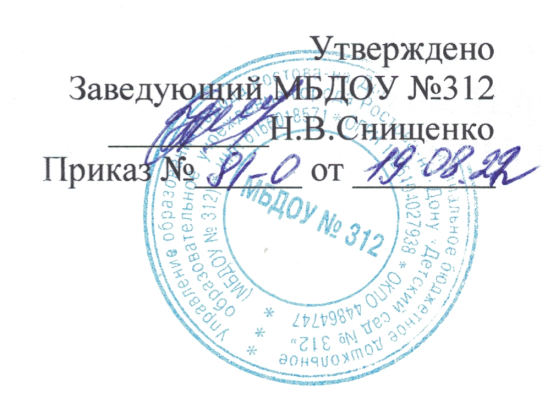 уровниХарактеристика детей с ОНРIIIуровень речевого развития.	Для данного уровня развития речи детей характерно наличие развернутой фразовой речи с выраженными элементами недоразвития лексики, грамматики и фонетики. Типичным является использование простых распространенных, а также некоторых видов сложных предложений. Структура предложений может быть нарушена за счет пропуска или перестановки главных и второстепенных членов, например: «бéйка мóтлит и не узнáйа» — белка смотрит и не узнала (зайца); «из туб    м т йб    таму та  óй на» — из трубы дым валит столбом, потому что холодно. В высказываниях детей появляются слова, состоящие из трех-пяти слогов («аквáиюм» — аквариум, «таталли т» — тракторист,	«ва а авó » —	водопровод,	«за игáйка» —	зажигалка). Специальные задания позволяют выявить существенные затруднения в употреблении некоторых простых и большинства сложных предлогов, в согласовании	 существительных		с	прилагательными	и	числительными	в косвенных падежах («вз ла   ика» — взяла из ящика, «тли ве ёл » — три ведра, «к ёбка лези т    ту ла» — коробка лежит под стулом, «нет к ли  на  áлка» — нет коричневой палки, « и ит ламá тел кá ит лу к м» — пишет фломастером, красит ручкой, «лóжит т тó » — взяла со стола и т. п.). Таким образом, формирование грамматического строя языка у детей на данном уровне	носит	незавершенный	характер	и	по-прежнему		характеризуется наличием	выраженных	нарушений	 согласования	и	управления.Важной особенностью речи ребенка является недостаточная сформированность словообразовательной деятельности. В собственной речи дети употребляют простые уменьшительно-ласкательные формы существительных, отдельных притяжательных и относительных прилагательных, названия некоторых профессий, приставочные глаголы и т. д.,соответствующие наиболее продуктивным и частотным словообразовательным моделям («хвост — хвостик, нос — носик, учит — учитель, играет в хоккей — хоккеист, суп из курицы — куриный и т. п.»). В то же время они не обладают еще достаточными когнитивными и речевыми возможностями для адекватного объяснения  значений  этих  слов  («выключатель» —  «клю  ит   вет» «виноградник» — « н á ит» «печник» — « é ка» и т. п.). Стойкие и грубые нарушения наблюдаются при попытках образовать слова, выходящие за рамки повседневной речевой практики. Так, дети часто подменяют операцию словообразования словоизменением (вместо «ручище» — «руки»  вместо«воробьиха» — «в р бьи» и т. п.) или вообще отказываются от преобразования слова, заменяя его ситуативным высказыванием (вместо «велосипедист» —«к т р й е ет вели и е »  вместо «мудрец» — «к т р й умн й  н в е умает»). В случаях, когда дети все-таки прибегают к словообразовательным операциям,			их		высказывания.		 изобилуют	специфическими			речевыми ошибками, такими, как: нарушения в выборе производящей основы («строит дома —	 óмник»			«палки	для		лыж —	 áлн е)		пропуски	и		замены словообразовательных	аффиксов			(«тракт ри л —	тракторист,				 и тик — читатель, абрикó н н — абрикосовый» и т. п.), грубое искажение звуко- слоговой структуры производного слова («свинцовый — витенóй  вицóй») стремление к механическому соединению в рамках слова корня и аффикса («гороховый —	г рó в й»		«меховой —	 мé н й»			и		т. п.).		Типичным проявлением общего недоразвития речи данного уровня являются трудности переноса		словообразовательных	навыков		на		новый		речевой			 материал. Для	этих		детей		характерно неточное понимание и употребление обобщающих понятий, слов с абстрактным и переносным значением (вместо«одежда» — « альт  » «кóфни ки» — кофточки, «мебель» — «разн  е  тóл » «посуда» — «ми ки») незнание названий слов, выходящих за рамки повседневного бытового общения: частей тела человека (локоть, переносица, ноздри, веки), животных (копыта, вымя, грива, бивни), наименований профессий (машинист, балерина, плотник, столяр) и действий, связанных с ними (водит, исполняет, пилит, рубит, строгает), неточность употребления слов для обозначения животных, птиц, рыб, насекомых (носорог — «к р ва» жираф —  «большая  лошадь»,  дятел,  соловей —  « ти ка»  щука,  сом —«р ба» паук — «му а» гусеница — « ерв к») и т. п. Отмечается тенденция к множественным лексическим заменам по различным типам: смешения по признакам внешнего сходства, замещения по значению функциональной нагрузки, видо-родовые смешения, замены в рамках одного ассоциативного поля и т. п. («посуда» — «ми ка» «нора» — « ра» «кастрюля» — «ми ка» «нырнул» —	«ку ал  »).Наряду с лексическими ошибками у детей с III уровнем развития речи отмечается и специфическое своеобразие связной речи. Ее недостаточная сформированность часто проявляется как в детских диалогах, так и в монологах. Это подтверждают трудности программирования содержания развернутых высказываний и их языкового оформления. Характерными особенностями связной речи являются нарушение связности и последовательности рассказа, смысловые пропуски существенных элементов сюжетной линии, заметная фрагментарность изложения, нарушение временных и причинно-следственных связей в тексте. Указанные специфические особенности обусловлены низкой степенью самостоятельной речевой активности ребенка, с неумением выделить главные и второстепенные элементы его замысла и связей между ними, с невозможностью четкого построения целостной композиции текста. Одновременно с этими ошибкамиотмечается бедность и однообразие используемых языковых средств. Так,рассказывая о любимых игрушках или о событиях из собственной жизни, дети в основном используют короткие, малоинформативные фразы. При построении предложений они опускают или переставляют отдельные члены предложения, заменяют сложные предлоги простыми. Часто встречается неправильное оформление связей слов внутри фразы и нарушение межфразовых связей между	предложениями.В самостоятельной речи типичными являются трудности в воспроизведении слов разной слоговой структуры и звуконаполняемости: персеверации («неневи к» — снеговик, « и ии т» — хоккеист), антиципации («а тóбу » — автобус), добавление лишних звуков («мен вé ъ» — медведь), усечение слогов («ми анéл» — милиционер, «ва равóт» — водопровод), перестановка слогов («вóкрик» — коврик, «в óлики» — волосики), добавление слогов или слогообразующей гласной («к рáб ль» — корабль, «т равá» — трава). Звуковая сторона речи характеризуется неточностью артикуляции некоторых звуков, нечеткостью дифференциации их на слух. Недостаточность фонематического восприятия проявляется в том, что дети с трудом выделяют первый и последний согласный, гласный звук в середине и конце слова, не подбирают картинки, в названии которых есть заданный звук, не всегда могут правильно определить наличие и место звука в слове и т. п. Задания насамостоятельное придумывание слов на заданный звук не выполняют.IVуровень речевого развитияК IV уровню относятся дети с нерезко выраженными остаточнымипроявлениями лексико-грамматического и фонетико-фонематического недоразвития речи. Незначительные нарушения всех компонентов языка выявляются в процессе детального обследования при выполнении специально подобранных заданий.В речи детей встречаются отдельные нарушения слоговой структуры слов и звуконаполняемости. Преобладают элизии, причем в основном в сокращении звуков, и только в единичных случаях – пропуски слогов. Также отмечаютсяпарафазии, чаще – перестановки звуков, реже слогов; незначительный процент – персеверации и добавления слогов и звуков.Недостаточная внятность, выразительность, несколько вялая артикуляция и нечеткая дикция оставляют впечатление общей смазанной речи. Незаконченность формирования звуковой структуры, смешение звуков характеризуют недостаточный уровень дифференцированного восприятия фонем. Эта ососбенность является важным показателем еще не закончившегося до концапроцесса фонемообразования.Наряду с недостатками фонетико-фонематического характера обнаружены у этих детей и отдельные нарушения смысловой речи. Так, при достаточно разнообразном предметном словаре отсутсвуют слова, обозначающие некоторых животных и птиц (пингвин, страус), растений (кактус, вьюн), людей разныхпрофессий (фотограф, телефонистка, библиотекарь), частей тела (подбородок, веки, ступня). При ответах смешиваются родовые и видовые понятия (ворона, гусь – птичка, деревья – елочки, лес – березки).При обозначении действий и признаков предметов некоторые дети пользуются типовыми названиями и названиями приблизительного значения: овальный – круглый; переписал – писал. Характер лексических ошибок проявляется в замене слов, близких по ситуации (дядя красит щеткой забор – вместо «дядя красит кистью забор; кошка катает мяч – вместо «клубок»), в смешении признаков(высокий забор – длинный; смелый мальчик – быстрый; дедушка старый –взрослый).Имея определенный запас слов, обозначающих разные профессии, дети испытываютбольшие трудности при дифференцированном обозначении лиц мужского и женского рода; одни дети называют одинаково их (летчик – вместо«летчица»), другие предлагают свою форму словообразования, не свойственную русскому языку (лечика – вместо «летчица», развеска – разведчица, дрессир – дрессировщица, кладовка – кладовщица, барабанческая – барабанщица).Образование слов с помощью увеличительных суффиксов также вызывает значительные затруднения: дети или повторяют названное логопедом слово (сапогбольшущий сапог), или называют произвольную форму (н’ощища, ног’отища – вместо «ножища», сапогина – сапожище, кул’ащица – кулачище).Стойкими остаются ошибки при употреблении:уменьшительно-ласкательных существительных (пальтовка – пальтишко; платенка – платьице; скворчик, скворечник – скворушка; ременьчик – ремешок и т.д.);существительных с суффиксами единичности (горошка, гороховка – горошинка; пуховка, пушка – пушинка; изюм, изюмка – изюминка; песок, песочка, песочница – песчинка и т.д.);прилагательных, образованных от существительных с различными значениями соотнесенности (пухной – пуховый; клюк’овый- клюквенный; с’осный – сосновый);прилагательных с суффиксами, характеризующими эмоционально-волевое и физическое состояние объектов (хвастовый – хвастливый; улыбкиный – улыбчивый);притяжательных прилагательных (волкин – волчий; лисовый – лисий).На фоне пользования многими сложными словами, которые часто встречаются в речевой практике (листопад, снегопад, самолет, вертолет и т.д.), отмечаются стойкие трудности в образовании малознакомых сложных слов (вместо книголюбкнижник; ледокол – легопад, леготник, далекол; пчеловод – пчелы, пчельник, пчеловик; сталевар – сталь, столица).Своеобразие ограниченности словарного запаса наиболее ярко обнаруживается при сравнении с нормой.Значительное количество ошибок падает на образование существительных с суффиксами эмоциональной оценки, единичности, деятеля. Обнаруживаются стойкие трудности в образовании отыменных прилагательных (со значениями соотнесенности с продуктами питания, материалами), отглагольных, относительных прилагательных («-чив», «-лив»), а также сложных слов.Можно полагать, что указанные проявления объясняются тем, что в силу ограниченности речевой практики дети даже в пассивном плане не имеют возможности усваивать перечисленные категории.К этому следует добавить, что обнаружить указанные пробелы в усвоении словарного запаса удалось лишь при скрупулезном обследовании с использованием обширного лексического материала. Как показало изучение практического опыта диагностики недоразвития речи, логопеды, как правило,ограничиваются предъявлением лишь 5-6 слов, из которых многие являются часто употребляемыми и хорошо знакомыми детям. Это приводит к ошибочнымзаключениям.При оценке сформированности лексических средств языка устанавливается, как дети выражают «системные связи и отношения, существующие внутри лексических групп». Дети с четвертым уровнем речевого развития достаточно легко справляются с подбором общеупотребительных антонимов, указывающих на размер предмета (большой – маленький), пространственную противоположность (далеко – близко), оценочную характеристику (плохой – хороший). Трудностипроявляются в выражении антонимических отношений следующих слов: бег – хождение, бежать, ходить, не бег; жадность – не жадность, вежливость; вежливость – злой, доброта, не вежливость.Правильность называния антонимов во многом зависит от степени абстрактности предложенных пар слов. Так, совсем недоступным является задание на подбор противоположных по значению слов: молодость, свет, румяное лицо,передняя дверь, разные игрушки. В ответах детей чаще встречаются исходные слова с частицей «не-« (не румяное лицо, немолодость, несвет, неразные), в отдельных случаях называются варианты, не свойственные русскому языку (передняя дверь – задок – задник – непередничек).С дифференциацией глаголов, включающих приставки “ото”, “вы”, также справляются не все дети: чаще подбираются слова, близкие к синонимам (пригнуть – загнуть; впустить – запустить; вкатить – закатить; отнимать – забирать).Недостаточный уровень лексических средств языка особенно ярко проступает у этих детей в понимании и употреблении слов, фраз, пословиц с переносным значением. Например, “румяный, как яблоко” трактуется ребенком как “много съел яблок”; “столкнуться нос к носу” – “ударились носами”; “горячее сердце” – “обжечься можно”; “не плюй в колодец – пригодиться воды напиться” – “плевать нехорошо, пить нечего будет”; “готовь сани летом” – “летом забрали санки с балкона”.Анализ особенностей грамматического оформления речи детей позволяет выявить ошибки в употреблении существительных родительного и винительного падежей множественного числа, сложных предлогов (в зоопарке кормили белков, лисов, собаков); в использовании некоторых предлогов (выглянул из двери – “выглянул из-за двери”; упал из стола – “упал со стола”; мяч лежит около стола и стула – вместо “между столом и стулом”). Кроме того, в отдельных случаях отмечаются нарушения согласования прилагательных с существительными, когда в одном предложении находятся существительные мужского и женского рода (я раскрашиваю шарик красным фломастером и красным ручкой), единственного и множественного числа (я раскладываю книги на большом столах и маленькимстулах – вместо “я раскладываю книги на больших столах и маленьких стульях”), сохраняются нарушения в согласовании числительных с существительными(собачка увидела две кошки и побежала за двумя кошками).Недостаточнаяя сформированность лексико0грамматических форм языка неоднородна. У части детей выявляется незначительное количество ошибок, и они носят непостоянный характер, причем, если детямпредлагается сравнитьправильный и неправильный варианты ответа, выбор осуществляется верно.Это свидетельствует о том, что в данном случае становление грамматического строя находится на уровне, приближающемся к норме.У других детей затруднения носят более устойчивый характер. Даже привыборе правильного образца спустя некоторое время в самостоятельной речи они по-прежнему пользуются ошибочными формулировками. Своеобразие речевого развития этих детей тормозит темп их интеллектуального развития.При ч е т в е р т о м уровне отсутствуют ошибки в употреблении простых предлогов, незначительно проявляются затруднения в согласованииприлагательных с существительными. Однако остаются выраженными трудности в использовании сложных предлогов, в согласовании числительных с существительными. Наиболее ярко эти особенности выступают в сравнении с нормой.Особую сложность представляют для этих детей конструкции предложений с разными придаточными:пропуски союзов (мама предупредила, я не ходил далеко – “чтобы я не ходил далеко”);замена союзов (я побежал, куда сидел щенок – «где сидел щенок»);инверсия (наконец, все увидели долго искали которого котенка – «увидели котенка, которого долго искали»).Следующей отличительной особенностью детей ч е т в е р т о г о у р о в н я является совеобразие их связной речи.В беседе, при составлении рассказа по заданной теме, картине, серии сюжетных картинок констатируются нарушения логической последовательности,«застревание» на второстепенных деталях, пропуски главных событий, повтор отдельных эпизодов;Рассказывая о событиях из своей жизни, составляя рассказ на свободную тему с элементами творчества, они пользуются в основном простыми малоинформативными предложениями.Остаются трудности при планировании своих высказываний и отборесоответствующих языковых средств.Основные направленияСодержаниеСрокипримечанияДиагностическое направление1. Психолого-педагогическое и логопедическоеобследование детей с целью точного установлениепричин, структуры истепени выраженности отклонений в их речевомразвитии выявления уровня актуального речевогоразвития для детй старшей группы2.Составление групповых,подгрупповых и индивидуальных плановкоррекционно-развивающей работы с детьми на учебный год.1-15 сентября3. Индивидуальное логопедическое обследование иконсультирование.4. Психолого-педагогический и логопедический мониторинг (выявление динамики в коррекционно- образовательном процессе всех и каждого ребенка );с 1сентябряпо 15 сентябряОтражение его результатов в речевых картах.-Проведение фронтальных (подгрупповых) индивидуальныхлогопедических занятий по формированию лексико-грамматических категорийВ течение года по запросампедагогов,Коррекционно- развивающее направлениеи связной речи; по формированию правильного произношения.-Критический анализрезультатов обследования, частичный анализрезультатов ПМПк-Планированиекоррекционной и образовательной работы с учетом результатовобследования.-Сформировать группы по речевым дефектам.-.Анализ проведенногопсихолого-педагогического и логопедическоговоздействия на дошкольников в течение года, оценка качествакоррекционно- педагогической деятельности.- Подведение итоговкоррекционной работы с детьмиспециалистов, родителей с1сентября по 30 мая согласно сетке занятий и периоду обученияДо1сентября-30 маяСентябрьОбработка результатов обследованияСоставление списков детей логопедической группыОктябрьОформление речевых карт, составление списков ПМПКСоставление планов индивидуально-подгрупповых занятийНоябрьСоставление планов индивидуально-подгрупповыхзанятий для детей со сложной патологиейДекабрьПодготовка материалов для промежуточной диагностикиЯнварьОбработка результатов промежуточной диагностики ,графикиФевральПодготовка практического материала для консультацийпедагоговМартПодготовка практического материала для консультаций родителей.Анкетирование.АпрельОбработка результатов промежуточной диагностикиМайПодготовка информации, документов по результатам городской ПМПК. Анализ выполнения годового плана.ЭтапыОсновное содержаниеРезультатОрганизационныйИсходная психолого- педагогическая илогопедическая диагностика детей с нарушениями речи.Формирование информационной готовности педагогов ДОУ и родителей к проведениюэффективной коррекционно-педагогической работы с детьми.Составление индивидуальныхкоррекционно-речевых программ помощиребенку с нарушениями речи в ДОУ и семье.Составление программ групповой(подгрупповой) работы с детьми, имеющими сходные структуру речевого нарушения и/или уровень речевого развития.Составление программ взаимодействия специалистов ДОУ и родителей ребенка с нарушениями речи.ОсновнойРешение задач, заложенных в индивидуальных и групповых(подгрупповых)коррекционных программах.Психолого-педагогический и логопедический мониторинг.Согласование, уточнение(при необходимости – корректировка) меры и характера коррекционно- педагогического влияния участников коррекционно- образовательного процесса.Достижение определенногопозитивного эффекта в устранении у детей отклонений в речевом развитии.ЗаключительныйОценка качества и устойчивости результатов коррекционно-речевой работы ребенком (группой детей).Определение дальнейших образовательных(коррекционно- образовательных перспектив выпускников группы для детей с нарушениями речи.Решение о прекращении логопедической работы с ребенком(группой),изменение ее характера или корректировка индивидуальных и групповых(подгрупповых) программ и продолжение логопедической работы.ПериодОсновное содержание работыIСентябрь, октябрь, ноябрь,Развитие лексико-грамматических средств языкаУчить детей вслушиваться в обращенную речь. Учить выделять названия предметов, действий, признаков, понимать обобщающее значение слов. Учить детей преобразовывать глаголы повелительного наклонения 2-го лицаединственного числа в глаголы изъявительного наклонения 3-го лицаединственного и множественного числа настоящего времени (спи — спит, спят, спали, спала). Расширять возможности пользоваться диалогической формой речи. Учить детей использовать в самостоятельной речи притяжательныеместоимения «мой — моя», «мое» в сочетании с существительными мужского и женского рода, некоторых форм словоизменения путем практического овладения существительными единственного и множественного числа, глаголами единственного и множественного числа настоящего и прошедшего времени, существительными в винительном, дательном и творительном падежах (в значении орудийности и средства действия). Учить детей некоторым способам словообразования: с использованием существительных суменьшительно-ласкательными суффиксами и глаголов с разными приставками (на-, по-, вы).Развитие самостоятельной развернутой фразовой речиЗакреплять у детей навык составления простых предложений по вопросам, демонстрации действий, по картинке, по моделям:существительное им. п. + согласованный глагол + прямое дополнение: «Мама (папа, брат, сестра, девочка, мальчик) пьет чай (компот, молоко)», «читает книгу (газету)»;существительное им. п. + согласованный глагол + 2 зависимых от глагола существительных в косвенных падежах: «Кому мама шьет платье? Дочке,кукле», «Чем мама режет хлеб? Мама режет хлеб ножом». Формировать навык составления короткого рассказа.Формирование произносительной стороны речиУточнять у детей произношение сохранных звуков: [а], [у], [о], [э], [и], [м], [м’], [н], [н’], [п], [п’], [т], [т’], [л], [л’], [ф], [ф’], [в], [в’], [б], [б’]. Вызыватьотсутствующие звуки: [к], [к’], [г], [г’], [х], [х’], [л’], [j], [ы], [с], [с’], [з], [з’], [р] и закреплять их на уровне слогов, слов, предложений.Подготовка к овладению элементарными навыками письма и чтенияУчить детей различать на слух гласные и согласные звуки. Учить детей выделять первый гласный и согласный звук в словах (Аня, ухо и т. п.), анализировать звуковые сочетания, например: ау, уа.Л е к с и ч е с к и е т е м ы : «Помещение детского сада», «Профессии людей»,«Одежда», «Обувь», «Посуда», «Продукты питания», «Игрушки», «Осень»,«Овощи-фрукты».IIдекабрь, январь, февраль, мартФормирование лексико-грамматических средств языкаУточнять представления детей об основных цветах и их оттенках, знаниесоответствующих обозначений. Учить детей образовывать относительные прилагательные со значением соотнесенности к продуктам питания («лимонный», «яблочный»), растениям («дубовый», «березовый»), различным материалам («кирпичный», «каменный», «деревянный», «бумажный» и т. д.). Учить различать и выделять в словосочетаниях названий признаков по назначению и вопросам «Какой? Какая? Какое?»; обращать внимание насоотношение окончания вопросительного слова и прилагательного. Закреплять навык согласования прилагательных с существительными в роде, числе.Упражнять в составлении сначала двух, а затем трех форм одних и тех же глаголов («лежи» — «лежит» — «лежу»). Учить изменять форму глаголов 3-го лица единственного числа на форму 1-го лица единственного (имножественного) числа: «идет» — «иду» — «идешь» — «идем». Учить использовать предлоги «на, под, в, из», обозначающие пространственное расположение предметов, в сочетаниях с соответствующими падежными формами существительных.Развитие самостоятельной развернутой фразовой речиСовершенствовать навык ведения подготовленного диалога (просьба, беседа, элементы драматизации). Расширять навык построения разных типов предложений. Учить детей распространять предложения введением в него однородных членов. Учить составлять наиболее доступные конструкциисложносочиненных и сложноподчиненных предложений. Учить составлять короткие рассказы по картине, серии картин, рассказы-описания, пересказ.Л е к с и ч е с к и е т е м ы: «Одежда», «Продукты питания» (повторение),«Домашние, дикие животные», «Части тела», «Новый год», «Зима», «День защитника Отечества», «8 Марта», «Весна».Формирование произносительной стороны речиЗакреплять навык правильного произношения звуков, уточненных или исправленных на индивидуальных занятиях первого периода. Вызывать отсутствующие и корригировать искаженно произносимые звуки,автоматизировать их на уровне слогов, слов, предложений. Закреплять навык практического употребления различных слоговых структур и слов доступного звуко-слогового состава. Формировать фонематическое восприятие на основе четкого различения звуков по признакам: глухость — звонкость; твердость — мягкость. Корригировать следующие звуки: [л], [б], [б’], [д], [д’], [г], [г’], [с],[с’], [з], [з’], [ш], [ж], [р], [л’].Подготовка к овладению элементарными навыками письма и чтенияУчить выделять звук из ряда звуков, слог с заданным звуком из ряда другихслогов. Определять наличие звука в слове, ударного гласного в начале и конце слова. Выделять гласный и согласный звук в прямом и обратном слогах и односложных словах.IIIапрель, май, начало июняФормирование лексико-грамматических средств языкаЗакреплять навык употребления обиходных глаголов с новым лексическим значением, образованным посредством приставок, передающих различные оттенки действий («выехал» — «подъехал» — «въехал» — «съехал» и т. п.). Закреплять навыки образования относительных прилагательных с использованием продуктивных суффиксов (-ов-, -ин-, -ев-, -ан-, -ян). Учить образовывать наиболее употребительные притяжательные прилагательные («волчий», «лисий»); прилагательные, с использованием уменьшительно-ласкательных суффиксов: -еньк- — -оньк-. Учить употреблять наиболеедоступные антонимические отношения между словами («добрый» — «злой»,«высокий» — «низкий» и т. п.). Уточнять значения обобщающих слов.Развитие самостоятельной развернутой фразовой речиФормировать навыки согласования прилагательных с существительными в роде, числе, падеже:с основой на твердый согласный («новый», «новая», «новое», «нового» и т. п.);с основой на мягкий согласный («зимний», «зимняя», «зимнюю» и т. п.). Расширять значения предлогов: к употребление с дательным падежом, от — с родительным падежом, с — со — с винительным и творительным падежами. Отрабатывать словосочетания с названными предлогами в соответствующих падежах. Учить составлять разные типы предложений:простые распространенные из 5—7 слов с предварительной отработкой элементов структуры предложения (отдельных словосочетаний);предложения с противительным союзом «а» в облегченном варианте(«сначала надо нарисовать дом, а потом его раскрасить»), с противительным союзом «или»;сложноподчиненные предложения с придаточными предложениями причины (потому что), с дополнительными придаточными, выражающимижелательность или нежелательность действия (я хочу, чтобы!..). Учить преобразовывать предложения за счет изменения главного члена предложения, времени действия к моменту речи, залога («встретил брата» — «встретился сбратом»; «брат умывает лицо» — «брат умывается» и т. п.); изменения вида глагола («мальчик писал письмо» — «мальчик написал письмо»; «мама варила суп» — «мама сварила суп»). Учить определять количество слов впредложении в собственной и чужой речи («два» — «три» — «четыре»). Учить выделять предлог как отдельное служебное слово. Развивать и усложнятьнавык передачи в речи последовательности событий, наблюдений за серией выполняемых детьми действий («Миша встал, подошел к шкафу, который стоит у окна. Потом он открыл дверцу и достал с верхней полки книги икарандаш. Книги он отнес воспитательнице, а карандаш взял себе»). Закреплять навык составления рассказов по картине и серии картин с элементамиусложнения (дополнение эпизодов, изменение начала, конца рассказа и т. п.).Учить составлять рассказы по теме с использованием ранее отработанных синтаксических конструкций.Л е к с и ч е с к и е т е м ы : «Весна», «Лето», «Сад-огород», «Профессии»,«Мебель», «Транспорт» (повторение всех ранее пройденных тем).Формирование произносительной стороны речиУчить использовать в самостоятельной речи звуки: [л], [с], [ш], [с] — [з], [р] — [л], [ы] — [и] в твердом и мягком звучании в прямых и обратных слогах, словах и предложениях. Учить дифференцировать звуки по участию голоса ([с] — [з]), по твердости-мягкости ([л] — [л’], [т] — [т’]), по месту образования ([с] — [ш]).Подготовка к овладению элементарными навыками письма и чтенияУчить навыкам звукового анализа и синтеза, преобразованию прямых и обратных слогов (ас-са), односложных слов («лак — лик»).ПериодОсновное содержание работыIСентябрь, октябрь, ноябрь,декабрьСовершенствование произносительной стороны речиЗакреплять навыки четкого произношения звуков (гласных и согласных),имеющихся в речи детей. Формировать умение дифференцировать на слух и в речи сохранные звуки с опорой на их акустические и артикуляционные признаки, на наглядно-графическую символику. Корригировать произношение нарушенных звуков ([л], [л’], [j], [с], [с’], [з], [з’], [ц], [ш], [ж], [р] и т. д.).Развивать умение дифференцировать звуки по парным признакам (гласные — согласные, звонкие — глухие, твердые — мягкие, свистящие — шипящие и т. д.). Закреплять произношение звуков в составе слогов, слов, предложений, текстов. Упражнять в произношении многосложных слов с открытыми изакрытыми слогами, со стечением согласных и без них. Вводить всамостоятельные высказывания детей слова сложной слоговой структуры. Воспитывать правильную ритмико-интонационную и мелодическую окраску речи.Развитие лексико-грамматических средств языкаРасширять лексический запас в процессе изучения новых текстов (черепаха, дикобраз, изгородь, крыльцо, панцирь, музей, театр, суша, занавес, выставка).Активизировать словообразовательные процессы: употребление наименований, образованных за счет словосложения: пчеловод, книголюб, белоствольнаябереза, длинноногая — длинноволосая девочка, громкоговоритель;прилагательных с различными значениями соотнесенности: плетеная изгородь, камышовая, черепичная крыша и т. д. Учить употреблять существительные с увеличительным значением (голосище, носище, домище). Совершенствовать навыки подбора и употребления в речи антонимов — глаголов,прилагательных, существительных (вкатить — выкатить, внести — вынести, жадность — щедрость, бледный — румяный). Объяснять значения слов с опорой на их словообразовательную структуру (футболист — спортсмен, который играет в футбол). Упражнять в подборе синонимов и практическом употреблении их в речи (скупой, жадный, храбрый, смелый, неряшливый,неаккуратный, грязнуля). Учить дифференцированно использовать в речи простые и сложные предлоги. Учить образовывать сравнительную степень прилагательных (добрее, злее, слаще, гуще, дальше); сложные составные прилагательные (темно-зеленый, яркокрасный). Развивать понимание и объяснять переносное значение выражений: широкая душа, сгореть со стыда. Совершенствовать умение преобразовывать названия профессий м. р. в профессию ж. р. (воспитатель — воспитательница, баскетболист —баскетболистка). Учить детей преобразовывать одну грамматическуюкатегорию в другую (танец — танцевать — танцовщик — танцовщица — танцующий).Развитие самостоятельной развернутой фразовой речиЗакреплять умение выделять отличительные признаки предметов, объектов; составлять загадки с опорой на эти признаки. Совершенствовать навыкисравнения предметов, объектов; составление рассказов-описаний каждого из них. Учить подбирать слова-рифмы, составлять пары, цепочки рифмующихся слов; словосочетаний с рифмами. Упражнять в конструировании предложений по опорным словам. Формировать навыки составления повествовательного рассказа на основе событий заданной последовательности. Упражнять в распространении предложений за счет введения однородных членов(сказуемых, подлежащих, дополнений, определений). Учить анализировать причинно-следственные и временные связи, существующие между частями сюжета. Закреплять навыки составления рассказа по картине (с опорой на вопросительноответный и наглядно-графические планы). Продолжать учить составлять рассказ по серии сюжетных картинок; заучивать потешки,стихотворения. Совершенствовать навыки пересказа рассказа, сказки с опорой на картинный, вопросный планы. Формировать навыки составленияпредложений с элементами творчества (с элементами небылиц, фантазийными фрагментами). Учить составлять рассказы с элементами творчества (дополняя, изменяя отдельные эпизоды).Подготовка к овладению элементарными навыками письма и чтенияРазвивать произвольное внимание, слуховую память. Закреплять понятия«звук», «слог». Совершенствовать навыки различения звуков: речевых и неречевых, гласных — согласных, твердых — мягких, звонких — глухих, а также звуков, отличающихся способом и местом образования и т. д.Формировать умение выделять начальный гласный звук, стоящий подударением, из состава слова (у — утка). Учить анализировать звуковой ряд, состоящий из двух — трех — четырех гласных звуков. Учить осуществлятьанализ и синтез обратного слога, например: an. Формировать умение выделять последний согласный звук в слове, например: мак. Учить выделять первыйсогласный звук в слове, например: кот. Формировать умение выделять гласный звук в положении после согласного (в слогах, словах). Учить производитьанализ и синтез прямых слогов, например: са, па. Знакомить с буквами,соответствующими правильно произносимым звукам ([а], [о], [у], [ы], [п], [т], [к], [л], [м] — количество изучаемых букв и последовательность их изучения определяется логопедом в зависимости от индивидуальных особенностейдетей); учить анализировать их оптикопространственные и графические признаки. Учить составлять из букв разрезной азбуки слоги: сначала обратные, потом — прямые. Учить осуществлять звуко-буквенный анализ и синтезслогов. Развивать оптико-пространственные ориентировки. Развивать графо- моторные навыки.IIянварь, февраль, март, апрель,Совершенствование произносительной стороны речимай,Продолжать закреплять и автоматизировать поставленные звуки всамостоятельной речи. Развивать умение дифференцировать на слух и в речи оппозиционные звуки ([р] — [л], [с] — [ш], [ш] — [ж] и т. д.); формироватьтонкие звуковые дифференцировки ([т] — [т’] — [ч], [ш] — [щ], [т] — [с] — [ц], [ч] — [щ] и т. д.). Развивать умение анализировать свою речь и речь окружающих на предмет правильности ее фонетического оформления.Продолжать работу по исправлению нарушенных звуков ([р], [р’], [ч], [щ]).Совершенствовать навыки употребления в речевом контексте слов сложнойслоговой структуры и звуконаполняемости. Продолжать работу по воспитанию правильного темпа и ритма речи, ее богатой интонационно-мелодической окраски.Развитие лексико-грамматических средств языкаУточнять и расширять значения слов (с опорой на лексические темы). Активизировать словообразовательные процессы: объяснение и употребление сложных слов (стекловата, Белоснежка, сладкоежка, самокат, снегокат); объяснение и практическое употребление в речи существительных суменьшительно-ласкательным и увеличительным значением (кулак — кулачок— кулачище). Закреплять употребление обобщенных понятий на основе их тонких дифференциаций (цветы: полевые, садовые, лесные). Совершенствовать навык употребления в самостоятельной речи сложных предлогов. Учитьобъяснять и практически употреблять в речи слова с переносным значением (ангельский характер, ежовые рукавицы, медвежья услуга и др.).Совершенствовать умение подбирать синонимы (прекрасный, красивый, замечательный, великолепный). Учить употреблять эти слова всамостоятельной речи. Закреплять навыки согласования прилагательных с существительными в роде, числе, падеже. Закреплять навыки согласования числительных с существительными в роде, падеже. Продолжать учить подбирать синонимы и употреблять их в самостоятельной речи (молить —просить — упрашивать; плакать — рыдать — всхлипывать). Совершенствовать умение преобразовывать одни грамматические формы в другие (веселье —веселый — веселиться — веселящийся). Продолжать учить объяснять и практически употреблять в речи слова переносного значения (смотреть сквозь розовые очки, собачья преданность, работать спустя рукава, закидать шапками).Развитие самостоятельной фразовой речиЗакреплять навыки выделения частей рассказа, анализа причинно-следственных и временных связей, существующих между ними. Продолжать совершенствовать навыки распространения предложений за счет введения в них однородных членов предложения. Продолжать совершенствовать навык пересказа сказок, рассказов:с распространением предложений;с добавлением эпизодов;с элементами рассуждений; с творческим введением новых частей сюжетной линии (начала, кульминации, завершения сюжета). Заучивать стихотворения, потешки. Совершенствовать навыки составления рассказов-описаний (одного предмета, двух предметов в сопоставлении). Продолжать учить составлять рассказ по картине, серии картин. Закреплять умения составлятьсловосочетания, предложения с рифмующимися словами. Совершенствовать навыки составления развернутого рассказа о каком-либо событии, процессе, явлении за счет подробного, последовательного описания действий, поступков, его составляющих.Подготовка к овладению элементарными навыками письма и чтенияПродолжать развивать оптико-пространственные ориентировки. Совершенствовать графо-моторные навыки. Закреплять понятия,характеризующие звуки: «глухой», «звонкий», «твердый», «мягкий»; введение нового понятия «ударный гласный звук». Закреплять изученные ранее буквы, формировать навыки их написания. Знакомить с буквами, обозначающими звуки, близкие по артикуляции или акустическим признакам ([с] — [ш], [с] — [з], [п] — [б] и т. д.). Закреплять графические и оптико-пространственные признаки изученных букв, формировать навыки их дифференциации.Продолжать формировать навыки деления слова на слоги. Формировать операции звуко-слогового анализа и синтеза на основе нагляднографических схем слов (например: вата, кот). Вводить изученные буквы в наглядно- графическую схему слова. Обучать чтению слогов, слов аналитико-синтетическим способом. Формировать навыки написания слогов, слов (например: лапа). Знакомить со словами более сложной слоговой структуры (шапка, кошка), учить их анализировать, выкладывать из букв разрезнойазбуки, читать и писать. Формировать навыки преобразования слогов, слов с помощью замены букв, удаления или добавления буквы (му — пу, мушка, пушка, кол — укол и т. д.). Учить определять количество слов в предложении, их последовательность. Учить выкладывать из букв разрезной азбуки и читать небольшие предложения. Формировать навык беглого, сознательного, послогового чтения коротких текстов.День неделиВремяВиды работПонедельник9.25.-9.40.9.40.-10.10.10.10.-11.35.Индивидуальные логопедические занятия в подготовит. группе Фронтальное логопедическое занятие в подготовит. группе Индивидуальные логопедические занятия в подготовит. группеВторник8.30.-9.00.9.00.-9.30.11.30.-13.00.Индивидуальные логопедические занятия в подготовит. группе Фронтальное логопедическое занятие в подготовит. группе Индивидуальные логопедические занятия в подготовит. группеСреда9.40.-10.10.10.10.-11.35.15.55.-16.25.Фронтальные логопедические занятия в подготовит. группе Индивидуальные логопедические занятия в подготовит. группе Логоритмика в подготовительной логопедической группеЧетверг8.00.-8.30.9.30.-10.00.10.00.-11.30.Индивидуальные логопедические занятия в подготовит. группе Фронтальные логопедические занятия в подготовит. группе Индивидуальные логопедические занятия в подготовит. группеПятница17.00.-18.15.Индивидуальные логопедические занятия в подготовит. группеТематика консультаций исеминаровДата проведенияОтветственныйВзаимосвязь в работе воспитателя и учителя-логопеда.сентябрьучитель-логопедМетодика проведенияартикуляционной и дыхательной гимнастики.октябрьучитель-логопед, муз. руководитель.Развитие речи на занятиях по формированию элементарных математических представлений.ноябрьучитель-логопед, ст. воспитательЛевша – это нормально?декабрьучитель-логопед, инструктор пофизвоспитанию.Условия формирования средств образной выразительности,связнойречи у детей старшего дошкольн. возраста с ОНР.январьучитель-логопед, воспитатели логопедич. гр.Развитие внимания и речи.февральучитель-логопед, педагог-психологСтарший дошкольный возраст: Формирование грамматического строя речи.мартучитель-логопед, воспит. логоп. гр.Взаимосвязь развития речи сразвитием мышления, внимания, памяти.апрельучитель-логопед, педагог-психологСотрудничество детского сада и семьи при подготовке детей к школе.Майучитель-логопед, педагог-психолог, воспит. логоп. гр.Тематика консультаций и семинаровДатапроведенияОтветственныйПедагогическая диагностика уровня речевого развития детей с учётом их речевыхвозможностей.сентябрьучитель-логопедОрганизация системы работы поразвитию речи детей раннего дошкольного возраста в МБДОУ №312октябрьучитель-логопед, ст. воспитательОсновные принципы формирования правильного произношения звуков.ноябрьучитель-логопедВременная задержка развития речидекабрьучитель-логопедПрофилактика нарушений речи у детейянварьучитель-логопедИгры на развитие слухового внимания, основных качеств голоса, уточнение произношения гласных и согласных звуков – как один из основных элементов улучшения произносительной стороны речи детей 2-4 лет.февральучитель-логопед, ст. воспитатель, муз. руковод.Общее и специфическое в работе логопеда и воспитателя.мартучитель-логопедОсновные требования к речевому материалу для обучения дошкольников речевомуэтикету. Речь взрослого – как средство развития детей.апрельучитель-логопед, ст. воспитательПомощь родителям в использованииразличного материала для развития у детей мелкой моторики и координации движений рук в домашних условиях.майучитель-логопед, инструктор по физическойкультуреПодбор дидактических игр по развитию речи в разных возрастных группах.июньучитель-логопед, ст. воспитательСЕНТЯБРЬКонсультация:«Причины речевых нарушений ».Знакомство родителей с результатамидиагностики, наметить план совместныхмероприятий.ОКТЯБРЬКонскльтация:«Семья, имеющая ребёнка с речевой паталогией».День Открытых Дверей.НОЯБРЬКонсультация:«Первые шаги к успехамв чтении».Анкетирование, опросы.ДЕКАБРЬКонсультация:«Аденоиды и речевые нарушения у детей.»Открытое занятие:«Заколдованный лес».ЯНВАРЬКонсультация:«Вежливость – первая и самая приятная добродетель.»Итоги за 1-е полугодие. Динамика коррекционной работы по речевомуразвитию.ФЕВРАЛЬКонсультация:«Из чего строятся слова?»МАРТКонсультация:«Умственное развитие.Речь и интеллект ребенка»АПРЕЛЬКонсультация:«Как повысить качество усвоенияпрочитанного?»МАЙКонсультация:«Психологическая готовность ребёнка к школе.»Открытое занятие:«Путешествие в страну звуков».Дни неделиНОДвремяпонедельникХудожественное творчество (лепка)Развитие речи (коррекционное) Ознакомление с природой9.00-9.309.40-10.1010.20-10.50вторникРазвитие речи (коррекционное) ФЭМПМузыка9.00-9.309.40-10.1010.20-10.50средаАппликацияОбучение грамоте (коррекционное) Логоритмика9.00-9.309.40-10.1015.55-16.25четвергФЭМПРазвитие речи (коррекционное) Физическая культура9.00-9.309.30-10.0011.40-12.10пятницаМузыка РисованиеОзнакомление с предметным и социальным окружением9.00-9.309.40-10.1010.20-10.50этапвзаимодействияДиагностический этапСовместное планирование комплексной диагностикиСовместное обсуждение результатов входной ,промежуточной и итоговой диагностикиВзаимное обучение методам диагностики Диагностика по запросам педагоговОбсуждение результатов педагогических наблюдений за детьмиПланово-прогностическийОпределение общих задач коррекционной работы в группе (по результатам диагностики)Составление индивидуальных программ комплексной помощи детямИнтегрированное планирование-тематическое и – синхронизация задач коррекционно-развивающей работыСовместный подбор средств для реализации коррекционных задачКоррекционный этапПроведение интегрированных занятийОбучение методам коррекционной работы педагоговСовместное обсуждение результатов коррекционной работы Корректировка задач и мнтодов коррекционной работы всоответствии с ее результатамиСовместное создание картотеки развивающих игр,заданийИтогово-оценочный этапСовместная оценка эффективности коррекционной работы Оценка уровня реализации индивидуальных программ комплексной помощи детямПредварительное определение задач коррекционной работы на следующий периодисполнительФормы реализации коррекционных задачМетоды и средства исполнения программныхзадачпримечанияУчитель- логопедфронтальные (подгрупповые) коррекционные занятия,индивидуальные коррекционные занятия.-специальные игро-вые комплексы артикуляторной гимнастики (для различныхфонетических групп звуков).- Игры и игровые упражнения для коррекциифонетическо- го,лексико- грамматического строя речи, развития связного высказыва-ния:«Волшебник»,«Волшебные картинки»,«Вопрос — ответ»-Игры и игровые упражнения для коррекции нарушенийдвижения артикуляторного аппарата,дыхательной и голосовой функций: «Аня поет», «Бабочка летит», «Больной-ПРИМЕРНЫЙ ПЕРЕЧЕНЬ ОБОРУДОВАНИЯ,МАТЕРИАЛОв,дидактических пособий,литературы см . в «Паспорт логопедическогокабинета»пальчик», «В лесу», «Вода кипит», «Во- прос — ответ»,«Воробышки»,«Ворона»,«Высоко — низко», «Горячий чай», «Гром»,«Дровосек»,«Забей мяч в ворота», «Задуй свечу», «Зоо- парк», «Игра на пианино»,«Корова», «Немое кино, «Потянем резиночки»,Воспитатель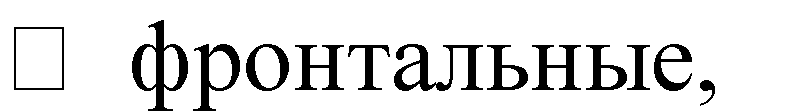 подгрупповые занятия по развитию речи с применениемдидактических игр и упражнений на развитие всех компонентов речи;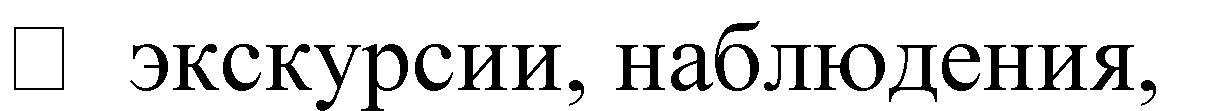 экспериментальная деятельность;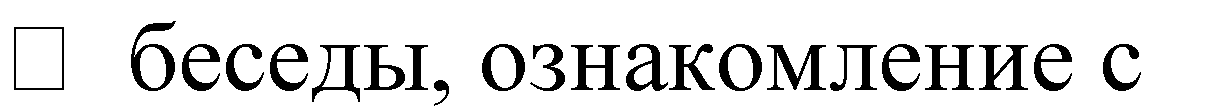 произведениями художественной литературы-Сюжетно- ролевые игры-Обучающие игровые ситуации-Игры и игровые упражнения сфигурами из дерева, пластмассы, полимерных материалов:«Адмиралтейство», «Мебель для нового дома»….-Настольно- печатные и словесные игры- Игры и игровые упражнения на занятиях рисованием:«Дорисуем то, чего здесь нет», «Какогоцвета?», «Какой формы?», «На что похоже?»,«Нарисуем большой и маленький флажок»,«Нарисуем высокий и низкий дом», «Подбери по образцу»,«Придумаем узор», «Скатаем большой и ма- ленький ком»,«Чего здесь не хватает?» и др.-Игры и игровые упражнения на занятиях лепкойМузыкальны й руководител ьмузыкальные занятияиндивидуальные занятияподгрупповые занятиялогоритмические занятия.-Игры и игровые упражнения на формированиеслухозрительного и слухомоторного взаимодействия в процессевосприятия ивоспроизве- дения ритмическихструктур: «Азбука Морзе», «Дятел»,«Композитор»,«Музыканты»,«Ритмические загадки»,«Ритмическийдиктант», «Ритми- ческое эхо»,«Телеграфист» и др.-Игры и игровые упражнения на формирование сенсорно- перцептивного уровнявосприятия- Игры и упражнения на развитие воображаемыхдвижений (пан- томимы и игры- пантомимы) -- Игры-пантомимы, этюды-музыкально- ритмические игры;-упражнения на развитие слухового восприятия,двигательной памяти;-этюды на развитие выразительности мимики, жеста;-игры-драматизацииСпециалист по ФИЗОфронтальные, подгрупповые занятия-игры иупражнения на развитие общей, мелкой моторики;-упражнения на формирование правильногофизиологического дыхания ифонационного выдоха;-подвижные, спортивные игры с речевым сопровождением на закрепление навыков правильного произношения звуков;-игры на развитие пространственной ориентации.- Упражнения в построении и перестроении- Упражнения на развитиединамической координации рук в процес-се выполнения последовательно организованных движенийРодителиигры и упражнения на развитие артикуляционной моторики ребенка;контроль за выполнением заданий и произношением ребенка;выполнение рекомендаций учителя-логопеда.-Настольно- печатные исловесные игр-игры-подвижные игры-беседы-прогулки с беседамиПсихологиндивидуальные коррекционныеИгры и игровые упражнения назанятия.формирование мыслительных опе-раций:«Заборчик»,«Исключи неподходящую картинку (слово)», «Назови одним словом»,«Назови, какие бывают…»,«Отгадай загадки, найди от-гадку», «Подбери слова (простые аналогии)»,«Последовательн ые картин-ки», «Путаница»,«Разложи и назови», «Составь картинку»«Составь фи- гуру», «Сравни»,«Что здесьдолжно быть нарисовано» и др.-Игры и игровые упражнения на развитие внимания,памяти, про- странственного мышления:«Волшебные дорожки» (альбом-игра),«Волшебный квадрат»,«Волшебный круг»,«Геометриче- ский конструктор (большой)»,«Геометрический конструктор (малый)»,Задачи, стоящие перед учителем- логопедомЗадачи, стоящие перед воспитателем1. Создание условий для проявления речевой активности иподражательности, преодоления речевого негативизма1. Создание обстановкиэмоционального благополучия детей в группе2. Обследование речи детей,психических процессов, связанных с речью, двигательных навыков2. Обследование общего развитиядетей, состояния их знаний и навыков по программе предшествующейвозрастной группы3. Заполнение речевой карты, изучение результатов обследования иопределение уровня речевого развития ребенка3. Заполнение протоколаобследования, изучение результатов его с целью перспективногопланирования коррекционной работы4.Обсуждение результатов обследования. Составление психолого- педагогической характеристики группы в целом4.Обсуждение результатов обследования. Составление психолого- педагогической характеристики группы в целом5. Развитие слухового внимания детей и сознательного восприятия речи5. Воспитание общего и речевого поведения детей, включая работу по развитию слухового внимания6. Развитие зрительной, слуховой, вербальной памяти6. Расширение кругозора детей7. Активизация словарного запаса,формирование обобщающих понятий7. Уточнение имеющегося словаря детей, расширение пассивногословарного запаса, его активизация по лексико-тематическим циклам8. Обучение детей процессам анализа, синтеза, сравнения предметов по ихсоставным частям, признакам, действиям8. Развитие представлений детей о времени и пространстве, форме, величине и цвете предметов(сенсорное воспитание детей)9. Развитие подвижности речевогоаппарата, речевого дыхания и на этой основе работа по коррекциизвукопроизношения9. Развитие общей, мелкой иартикуляционной моторики детей10. Развитие фонематического восприятия детей10. Подготовка детей к предстоящему логопедическому занятию, включая выполнение заданий и рекомендаций логопеда11. Обучение детей процессам звуко- слогового анализа и синтеза слов,анализа предложений11. Закрепление речевых навыков,усвоенных детьми на логопедических занятиях12. Развитие восприятия ритмико- слоговой структуры слова12. Развитие памяти детей путем заучивания речевого материала разного вида13. Формирование навыковсловообразования и словоизменения13. Закрепление навыковсловообразования в различных играх и в повседневной жизни14. Формирование предложенийразных типов в речи детей по моделям, демонстрации действий, вопросам, по14. Контроль за речью детей порекомендации логопеда, тактичное исправление ошибоккартине и по ситуации15. Подготовка к овладению, а затем и овладение диалогической формой общения15. Развитие диалогической речи детей через использование подвижных,речевых, настольно-печатных игр,сюжетно-ролевых и игр-драматизаций, театрализованной деятельности детей, поручений в соответствии с уровнем развития детей16. Развитие умения объединять предложения в короткий рассказ, составлять рассказы-описания, рассказы по картинкам, сериямкартинок, пересказы на основематериала занятий воспитателя для закрепления его работы16. Формирование навыка составления короткого рассказа, предваряя логопедическую работу в этомнаправлении